Supplementary materialTable S1. Environmental variables used as explanatory predictors in the construction of the GLM mode of the observed glass eel recruitment values (CPUE) in the Minho River.fs - Fishing season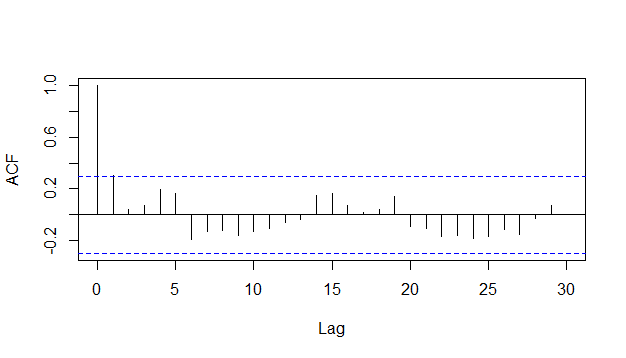 Figure S1. Autocorrelation function of the 3-year moving average glass eel CPUE series.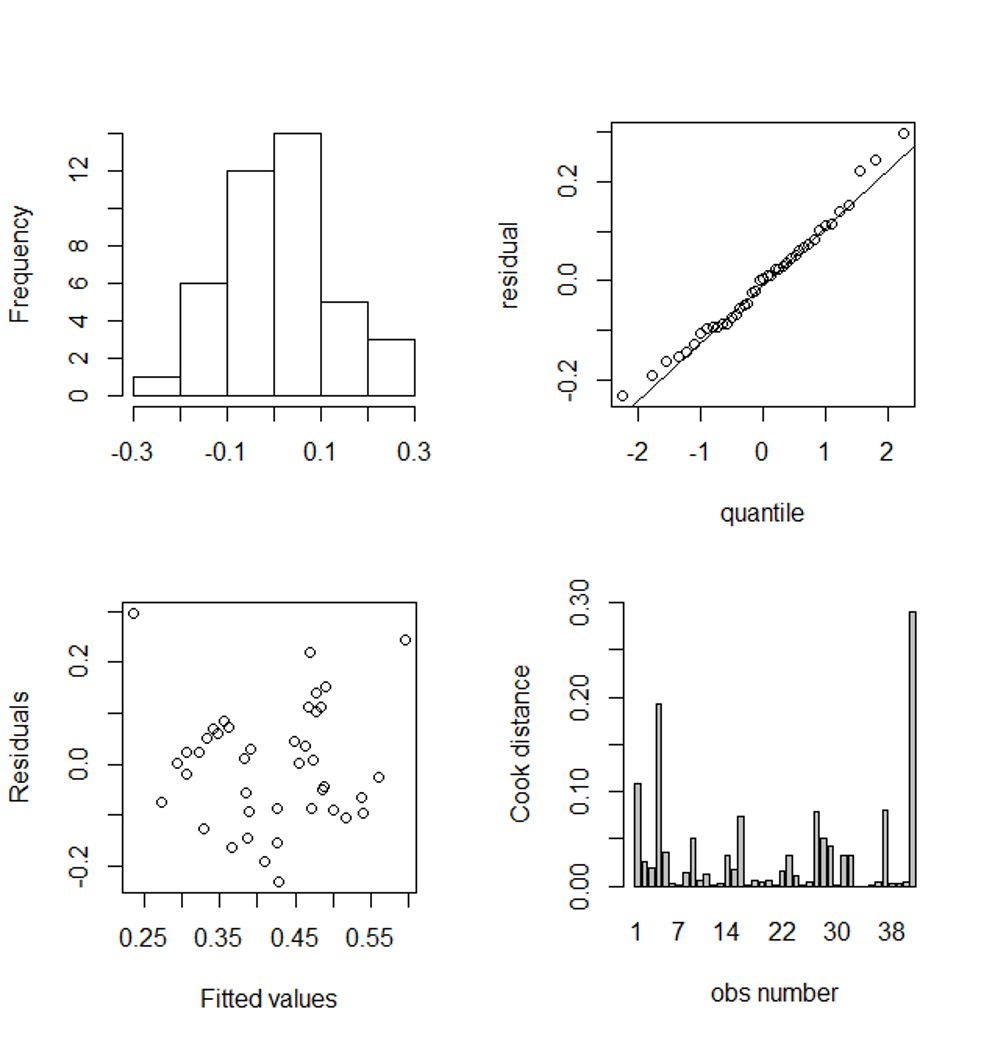 Figure S2. Analysis of GLM model fit for glass eel CPUE. Top left: histogram of the residuals from the regression analysis. Top right: QQ plot comparing the quantiles of a theoretical normal distribution to that of the residuals from the regression analysis (residuals normal distributed). Bottom left: plot of model residuals against the fitted values of the model itself (homogeneity of variance). Bottom right: Cook’s distance plot investigating the leverage of individual data points (observation 41 was removed to investigate its influence in the model; no substantial changes occurred in the variables selected nor in the coefficients).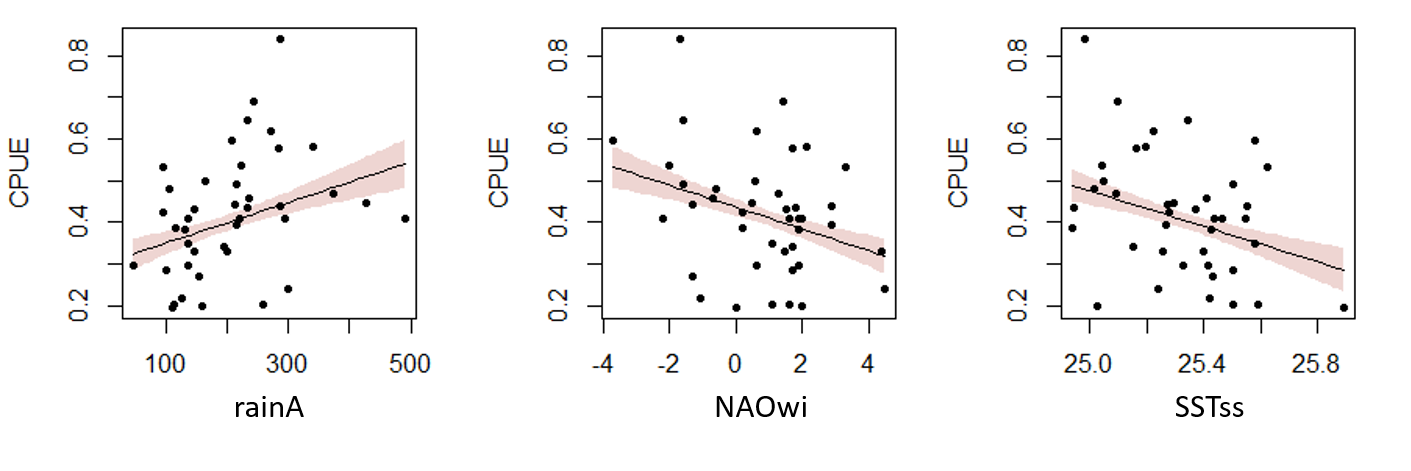 Figure S3. Component-plus-residual plots of three predictor variables in the GLM model for predicting glass eel recruitment variation. Left: Average autumn rainfall; Centre: north Atlantic oscillation; Right: sea surface temperature in Sargasso Sea. X-axes tick marks show the distribution of the predictor values. Y-axes represent the partial effect of the predictor in the response variable. Shadow represents confidence 90% confidence.UnitsMin1st Qu.MedianMean3rdQu.MaxDescriptionrain_av_yearmm64.48102.11133.78133.79152.32233.70Average annual rainfallrain_av_fsmm71.85112.38172.85169.07191.21400.00Average fs rainfallrain_ac_fsmm503.00864.401336.801318.301527.203208.00Cumulative fs rainfallriverflow_av_fsm3/s102.90198.50318.50356.20437.901331.60Average fs river flowrainWmm34.74104.77135.08174.53213.60509.62Average winter rainfallrainSpmm20.9873.4499.38104.72138.65221.14Average spring rainfallrainSumm13.7835.9848.9052.2461.50163.95Average summer rainfallrainAmm46.47134.93203.75204.89253.90491.45Average autumn rainfallNAOindex-5.96-0.520.650.422.053.88North Atlantic OscillationNAOwiindex-3.70-0.451.350.821.904.50Winter NAONAOspindex-3.70-1.38-0.60-0.350.903.50Spring NAONAOsuindex-5.30-1.05-0.25-0.350.581.50Summer NAONAOauindex-4.40-1.10-0.150.061.554.40Autumn NAOSSTss°C24.9425.1725.3625.3525.4926.39Sea Surface Temp. Sargasso SeaSSTpc°C15.0815.7416.1116.1016.4017.12Sea Surface Temp. Portuguese coast